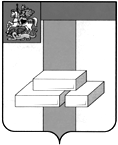 СОВЕТ ДЕПУТАТОВГОРОДСКОГО ОКРУГА ДОМОДЕДОВО МОСКОВСКОЙ ОБЛАСТИРЕШЕНИЕот  14.07.2023  №  1-4/1343О внесении изменений в Положение обОбщественной палате городского округа Домодедово Московской области, утвержденноерешением Совета депутатов городского округаДомодедово от 28.01.2021 № 1-4/1106	В соответствии с Федеральным законом от 21 июля 2014 года N 212-ФЗ "Об основах общественного контроля в Российской Федерации", Законом Московской области от 22 июля 2015 года N 130/2015-ОЗ "Об отдельных вопросах осуществления общественного контроля в Московской области", Законом Московской области от 6 июля 2017 года N 110/2017-ОЗ "Об общественной палате Московской области", изменениями в Типовое положение об Общественной палате городского округа Московской области от 21.10.2020, утвержденными Советом Общественной палаты Московской области от 30.05.2023,СОВЕТ ДЕПУТАТОВ ГОРОДСКОГО ОКРУГА РЕШИЛ:Внести в Положение об Общественной палате городского округа Домодедово Московской области, утвержденное решением Совета депутатов городского округа Домодедово от 28.01.2021 № 1-4/1106, следующие изменения: пункт 1 статьи 7 дополнить абзацем следующего содержания:«Полномочия членов Общественной палаты могут быть продлены соответствующим решением Совета депутата городского округа Домодедово на срок не более шести месяцев.».Опубликовать настоящее решение в установленном порядке и разместить на официальном сайте городского округа Домодедово в информационно-телекоммуникационной сети "Интернет".Контроль за исполнением настоящего решения возложить на постоянную комиссию по нормотворческой деятельности (Белякова М.Н.).Председатель Совета депутатов                                    Временно исполняющий полномочиягородского округа Домодедово                                     Главы городского округа Домодедово                              Л.П. Ковалевский                                                              М.И. Ведерникова